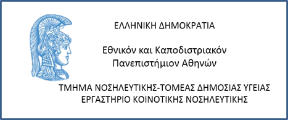 ΕΘΝΙΚΟ ΚΑΙ ΚΑΠΟΔΙΣΤΡΙΑΚΟ ΠΑΝΕΠΙΣΤΗΜΙΟ ΑΘΗΝΩΝΤΜΗΜΑ ΝΟΣΗΛΕΥΤΙΚΗΣΜΑΘΗΜΑ :ΚΟΙΝΟΤΙΚΗ ΝΟΣΗΛΕΥΤΙΚΗ ΙΙΑΚΑΔΗΜΑΙΚΟ ΕΤΟΣ :2022-2023ΔΙΔΑΣΚΩΝ: Α. Καλοκαιρινού,  Καθηγήτρια Κοινοτικής Νοσηλευτικής ΟΔΗΓΙΕΣ ΣΥΓΓΡΑΦΗΣ ΕΡΓΑΣΙΩΝ ΜΑΘΗΜΑΤΟΣΝα γραφεί το κυρίως κείμενο με την ακόλουθη σειρά:Α. 1. Εξώφυλλο α). Τίτλος εργασίας  β). Ατομικά στοιχεία φοιτητή2. Περιεχόμενα (τίτλοι θεματικών ενοτήτων και σελίδες)3. Κυρίως θέμα            Ενότητες:  α) Εισαγωγή (αξία διερεύνησης του θέματος)      β)Εννοιολογικοί προσδιορισμοί (ορισμοί)      γ) Ανάπτυξη θεματικών ενοτήτων       δ) Συμπεράσματα       ε) Προτάσεις4. Επίλογος5. ΒιβλιογραφίαΒ. Γραμματοσειρά Times New Roman -14 ή Arial 12.Γ. Σύνολο σελίδων όχι λιγότερο από 20 και όχι περισσότερο από 30 σελίδες.Δ. Να υπάρχει βιβλιογραφική αναφορά των πηγών σύμφωνα με το σύστημα Harvard.Ε. Παράδοση εργασιών στη γραμματεία του Τομέα  Δημόσιας Υγείας (Κα Μαργαρίτη)   στις 9/6/23 ημέρα Παρασκευή, ενυπόγραφα.ΜΕΘΟΔΟΣ ΑΞΙΟΛΟΓΗΣΗΣ ΕΡΓΑΣΙΑΣ1. Κυρίως θέμα (Ακρίβεια, Συνοχή, Σύγχρονη βιβλιογραφία, Επιστημονική πληρότητα ) (6 μονάδες)2. Δομή περιεχομένου (4 μονάδες)Η υπεύθυνη του μαθήματοςΑ. ΚαλοκαιρινούΚαθηγήτρια Κοινοτικής Νοσηλευτικής ΕΚΠΑ